Жер жөндеу жұмыстарын рұқсатсыз жүргізгені үшін «Nur-Story Invest» ЖШС-ті әкімшілік жауапкершілікке тарту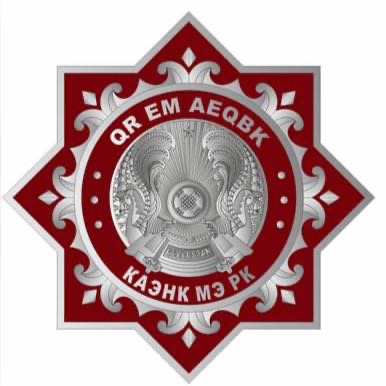 «Қазақстан Республикасы Энергетика министрлігі Атомдық және энергетикалық қадағалау мен бақылау комитетінің Нұр-Сұлтан қаласы бойынша аумақтық департаменті» ММ-не (бұдан әрі – Департамент) ТН-70-ІҮЖ-14 ҚС 0,4 кВ кабельдік желілерінің зақымдалғаны туралы «Нұр-Сұлтан қаласының Отын-Энергетикалық кешені және коммуналдық шаруашылық басқармасы» ММ келіп түскен материалдар бойынша әкімшілік іс қозғады. Әкімшілік істі қарау барысында «Nur-Story Invest» ЖШС 2021 жылдың 13 қыркүйекте ТН-70 аймағын абаттандыру мақсатында жер қазу жұмыстары кезінде ТН-70-ІҮЖ-14 ҚС 0,4 кВ күштік кабельдік желілерін зақымдады, бұл 2015 жылғы 30 наурыздағы №246 тұтынушылардың электр қондырғыларын техникалық пайдалану қағидасының 242 тармағын, 2017 жылғы 28 қыркүйектегі № 330 электр желілері объектілерінің күзет аймақтарын белгілеу және осындай аймақтардың шекарасында орналасқан жер учаскелерін пайдаланудың ерекше жағдайлары қағидаларының 20-тармағын бұзу болып табылады. Осыған байланысты Департамент , ҚР Әкімшілік құқық бұзушылық туралы кодексінің (бұдан әрі – Кодекс) 802-бабының 3-бөлігін басшылыққа ала отырып, электр желілеріне жауапты ұйымның келісімінсіз электр желілерін қорғау аймақтарында жер жұмыстарын жүргізгені үшін «Nur-Story Invest» ЖШС-ті Кодекстің 305-бабы бойынша әкімшілік жауапкершілікке тартты. Компанияның заңды өкілі бұл құқық бұзушылықпен келісті, осыған байланысты әкімшілік іс жеңілдетілген тәртіпте қаралды. Айыппұл төленді.Департамент барлық жеке және заңды тұлғаларға электр желілері жанында қазба және құрылыс-монтаждық жұмыс жасаған кезде Тұтынушылардың электр қондырғыларын техникалық пайдалану қағидаларын және Электр желілері объектілерінің күзет аймақтарын және осындай аймақтардың шекараларында орналасқан жер учаскелерін пайдаланудың ерекше шарттарын белгілеу қағидаларын сақтау керектігін ескертеді.«Қазақстан Республикасы Энергетика министрлігі Атомдық және энергетикалық қадағалау мен бақылау комитетінің Нұр-Сұлтан қаласы бойынша аумақтық департаменті» ММТОО «Nur-Story Invest» привлечен к административной ответственности не согласование при производстве земляных работГУ «Территориальный департамент Комитета атомного и энергетического надзора и контроля Министерства энергетики Республики Казахстан по г. Нур-Султан» (далее – Департамент) было возбуждено административное производство по поступившему материалу ГУ «Управления топливно–энергетического комплекса и коммунального хозяйства г. Нур-Султан» о допущенном повреждении КЛ-0,4 кВ РП-70 - ВП-14. В ходе рассмотрения административного дела было установлено, что 13 сентября 2021 года при производстве земляных работ ТОО «Nur-Story Invest» повредило силового кабеля КЛ-0,4 кВ РП-70 - ВП-14 в районе РП-70, что является нарушением п. 242 Правил технической эксплуатации электроустановок потребителей от 30 марта 2015 года №246, п. 20 Правил установления охранных зон объектов электрических сетей и особых условий использования земельных участков, расположенных в границах таких зон от 28 сентября 2017 года № 330.  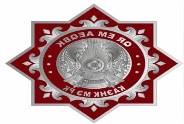 В связи с этим Департамент руководствуясь частью 3 статьи 802 кодекса административных правонарушениях РК (далее – Кодекс) привлек к административной ответственности за производство земляных работ в охранных зонах линий электрических сетей без согласования с организацией, в ведении которой находятся электрические сети «Nur-Story Invest» по статье 305 Кодекса. С вменяемым правонарушением законный представитель предприятия согласился, в связи с этим административное дело было рассмотрено в упрощённом порядке. Штраф оплачен.Департамент рекомендует всем физическим и юридическим лицам при производстве земляных и строительно-монтажных работ вблизи с электрическими сетями соблюдать требования Правил технической эксплуатации электроустановок потребителей и Правил установления охранных зон объектов электрических сетей и особых условий использования земельных участков, расположенных в границах таких зон.ГУ «Территориальный департамент Комитета атомного и энергетического надзора и контроля Министерства энергетики Республики Казахстан по г. Нур-Султан»